АДМИНИСТРАЦИЯ МУНИЦИПАЛЬНОГО ОБРАЗОВАНИЯНИКИТИНСКОЕ СЕЛЬСКОЕ ПОСЕЛЕНИЕСУРСКОГО РАЙОНА  УЛЬЯНОВСКОЙ ОБЛАСТИПОСТАНОВЛЕНИЕ07 марта  2023  04.2017г                                                   	                       № 2 -П                                                                                                	                                       Экз.№______С.ВыползовоО создании и ведении официальных страниц главы администрации муниципального образования Никитинское сельское поселение Сурского района Ульяновской области, администрации муниципального образования Никитинское сельское поселение Сурского района Ульяновской области в информационных системах и (или) программах для электронных вычислительных машин в информационнотелекоммуникационной сети «Интернет» и рассмотрении сообщений пользователей информацией в информационно-телекоммуникационной сети «Интернет» 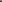 В соответствии с Федеральным законом от 09.02.2009 № 8-ФЗ «Об обеспечении доступа к информации о деятельности государственных органов и органов местного самоуправления» (далее – Федеральный закон), распоряжением Губернатора Ульяновской области от 29.09.2022 № 1043-р «О создании и ведении официальных страниц Губернатора Ульяновской области, Правительства Ульяновской области, возглавляемых им исполнительных органов Ульяновской области и подведомственных им учреждений в информационных системах и (или) программах для электронных вычислительных машин в информационно телекоммуникационной сети «Интернет» и рассмотрении сообщений пользователей информацией в информационно-телекоммуникационной сети «Интернет»» в целях совершенствования взаимодействия администрации муниципального образования Никитинское сельское поселение Сурского района  Ульяновской области с пользователями информацией в информационно телекоммуникационной сети «Интернет» (далее – сеть «Интернет»), и повышения информационной открытости деятельности указанных органов и учреждений п о с т а н о в л я ю:1. Утвердить: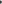 1.1. Порядок создания и ведения официальных страниц главы администрации муниципального образования Никитинское сельское поселение Сурского района Ульяновской области, администрации муниципального образования Никитинское сельское поселение Сурского района  Ульяновской области в информационных системах и (или) программах для электронных вычислительных машин в сети «Интернет» (приложение № 1).1.2. Порядок организации работы администрации муниципального образования Никитинское сельское поселение Сурского района Ульяновской области с сообщениями пользователей информацией в сети «Интернет» (приложение № 2).2. Назначить:2.1. Руководителем, ответственным за реализацию Федерального закона в муниципальном образовании Никитинское сельское поселение Сурского района Ульяновской области, Главу администрации муниципального образования Никитинское сельское поселение Сурского района Ульяновской области.2.2. Исполнителем, ответственным за создание и ведение официальных страниц главы администрации муниципального образования  Никитинское сельское поселение Сурского района  Ульяновской области, администрации муниципального образования Никитинское сельское поселение Сурского района Ульяновской области в социальных сетях, инспектора  администрации муниципального образования Никитинское сельское поселение Сурского района Ульяновской области .2.3. Исполнителем, ответственными за приём,  рассмотрение, подготовку и размещение ответов на сообщения пользователей информацией в сети «Интернет» (далее – сообщения пользователей информацией), поступившие в адрес главы администрации муниципального образования Никитинское сельское поселение Сурского района Ульяновской области, администрации муниципального образования Никитинское сельское поселение Сурского района Ульяновской области,  посредством комментариев или личных сообщений на официальные страницы в социальных сетях  Главу администрации муниципального образования Никитинское сельское поселение Сурского района Ульяновской области.3. Настоящее постановление вступает в силу со дня его подписания.6. Контроль за исполнением настоящего постановления оставляю за собой.И.о.Главы  администрацииНикитинское сельское поселение Сурского района                                                                             Ш.К.Камаев ПРИЛОЖЕНИЕ  1к постановлению АдминистрацииМО Никитинское сельское поселение Сурского районаПОРЯДОКсоздания и ведения официальных страниц главы администрации муниципального образования Никитинское сельское поселение Сурского района Ульяновской области, администрации муниципального образования Никитинское сельское поселение Сурского района Ульяновской области в информационных системах и (или) программах для электронных вычислительных машин в информационно-телекоммуникационной сети «Интернет»Настоящий Порядок устанавливает правила создания и ведения официальных страниц главы администрации муниципального образования Никитинское сельское поселение Сурского района Ульяновской области, администрации муниципального образования Никитинское сельское поселение Сурского района Ульяновской области в информационных системах и (или) программах для электронных вычислительных машин в информационно-телекоммуникационной сети «Интернет».Администрация муниципального образования Никитинское сельское поселение Сурского района Ульяновской области создает официальные страницы в определённых Правительством Российской Федерации информационных системах и (или) программах для электронных вычислительных машин, соответствующих требованиям, предусмотренным статьёй 106 Федерального закона от 26.07.2006 № 149-ФЗ «Об информации, информационных технологиях и о защите информации». 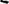 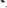 Основные понятия и термины, используемые в настоящем Порядке, применяются в том же значении, что и в Федеральном законе от 09.02.2009 № 8-ФЗ «Об обеспечении доступа к информации о деятельности государственных органов и органов местного самоуправления» и Федеральном законе от 27.07.2006 № 149-ФЗ «Об информации, информационных технологиях и о защите информации».Список сокращений, используемых в настоящем Порядке:администрация – администрация муниципального образования Никитинское сельское поселение Сурского района Ульяновской области;социальная сеть - информационная система и (или) программа для электронных вычислительных машин, соответствующая требованиям, предусмотренным статьёй 106 Федерального закона от 27.07.2006 № 149-ФЗ «Об информации, информационных технологиях и о защите информации»; сеть «Интернет» - информационно-телекоммуникационная сеть «Интернет»;ЦУР – центр управления региона Ульяновской области; исполнитель - ответственное должностное лицо в администрации, рассматривающее сообщения пользователей информацией в сети «Интернет», осуществляющее подготовку ответов на указанные сообщения пользователей информацией в сети «Интернет» и обеспечивающее размещение ответа в социальных сетях в сети «Интернет» с использованием информационно-аналитической системы «Инцидент Менеджмент», являющейся подсистемой обработки сообщений пользователей социальных сетей сети «Интернет», через официальные страницы администрации и подведомственных учреждений;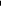 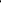 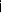 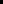 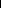 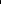 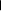 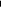 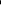 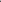 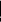 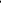 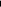 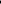 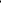 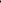 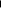 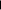 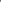 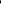 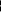 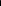 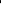 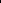 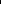 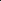 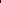 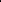 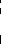 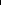 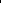 куратор исполнителя - работник администрации , отвечающий за взаимодействие с исполнителем.В соответствии с частью 13 статьи 10 Федерального закона от 09.02.2009 N2 8-ФЗ «Об обеспечении доступа к информации о деятельности государственных органов и органов местного самоуправления» официальные страницы взаимодействуют с федеральной государственной информационной системой «Единый портал государственных и муниципальных услуг (функций)» в порядке и в соответствии с требованиями, которые утверждаются Правительством Российской Федерации.Администрация:издает локальные нормативные акты о создании официальных страниц;создает официальные страницы с привязкой к номерам служебных телефонов работников администрации и подведомственных учреждений;ведет созданные официальные страницы с целью размещения в них публикаций о деятельности главы администрации, администрации и подведомственных учреждений;размещают на своих официальных сайтах в сети «Интернет» информацию об официальных страницах с указателями данных страниц в сети «Интернет»;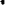 В соответствии с частью 12 статьи 10 Федерального закона от 09.02.2009 №  8-ФЗ «Об обеспечении доступа к информации о деятельности государственных органов и органов местного самоуправления» осуществляют размещение информации на своих официальных страницах, получают доступ к информации, размещаемой на официальных страницах, и осуществляют взаимодействие с пользователями информацией на официальных страницах с использованием инфраструктуры, обеспечивающей информационно-технологическое взаимодействие информационных систем, используемых для предоставления государственных и муниципальных услуг и исполнения государственных и муниципальных функций в электронной форме, предусмотренной Федеральным законом от 27.07.2010 № 210-ФЗ «Об организации предоставления государственных и муниципальных услуг» в порядке, установленном Правительством Российской Федерации.Инспектор   администрации :Создаёт официальные страницы главы администрации и администрации с привязкой к номерам служебных телефонов работников администрации;Ведёт созданные им официальные страницы главы администрации и администрации с целью размещения в них информации о деятельности главы администрации, администрации, подведомственных учреждений и событиях, происходящих на территории муниципального образования Никитинское сельское поселение.Администрации принадлежат права на создаваемые официальные страницы главы администрации и администрации.ЦУР:осуществляет информационное, консультативное и методическое сопровождение процессов создания и ведения официальных страниц администрации и подведомственных учреждений;координирует и модерирует материалы, подлежащие размещению на официальных страницах администрации.Информация, размещаемая администрацией на официальных страницах, содержит:данные об администрации и деятельности, в том числе наименование, почтовый адрес, адрес электронной почты, номера телефонов справочных служб, информацию об официальном сайте администрации и подведомственных учреждений (последнее - при наличии);иные данные, в том числе о деятельности администрации, с учётом требований Федерального закона от 09.02.2009 № 8-ФЗ «Об обеспечении доступа к информации о деятельности государственных органов и органов местного самоуправления». 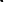 На каждой официальной странице главы администрации, администрации размещается не менее двух публикаций в неделю о деятельности главы администрации, администрации, и их должностных лиц. При этом, размещение информации на официальных страницах администрации осуществляется через единый портал. Официальные страницы должны иметь единое текстовое описание и дизайнерское оформление.При ведении официальных страниц используются тексты, фотографии, инфографика, видео, трансляции прямых эфиров, опросы, иные материалы и форматы с учётом полномочий главы администрации, администрации, подведомственных учреждений и специфики каждой социальной сети.Не допускается размещать на официальных страницах информацию в формате пресс-релизов, использовать деловой и официальный стиль.Администрация на созданных ими официальных страницах: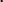 обеспечивают возможность комментирования размещённой информации;осуществляют модерацию комментариев и сообщений пользователей информацией.Комментарии и сообщения пользователей информацией, содержащие информацию, размещение которой нарушает или может привести к нарушению законодательства Российской Федерации, подлежат немедленному удалению с момента их обнаружения. Удалению также подлежат комментарии и сообщения пользователей информацией, содержащие оскорбления и нецензурные выражения.Решение об удалении комментариев и сообщений пользователей информацией, указанных в пункте 17 настоящего Порядка, принимает и обеспечивает исполнитель.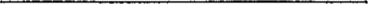 ПРИЛОЖЕНИЕ  2к постановлению АдминистрацииМО Никитинское сельское поселениеОт 09.03.2023  №2-П       ПОРЯДОКорганизации работы администрации муниципального образования Никитинское сельское поселение Сурского района  Ульяновской области с сообщениями пользователей информацией в информационно-телекоммуникационной сети «Интернет»Настоящий Порядок определяет организацию работы администрации муниципального образования «Никитинское сельское поселение Сурского района  Ульяновской области  с сообщениями пользователей информацией в информационно-телекоммуникационной сети «Интернет». Также настоящий Порядок определяет организацию работы с сообщениями пользователей информацией в информационно-телекоммуникационной сети «Интернет», поступающими на официальные страницы главы администрации муниципального образования Никитинское сельское поселение Сурского района  Ульяновской области , администрации муниципального образования Никитинское сельское поселение Сурского района  Ульяновской области  в информационных системах и (или) программах для электронных вычислительных машин в информационно-телекоммуникационной сети «Интернет».Основные понятия и термины, используемые в настоящем Порядке, применяются в том же значении, что и в Федеральном законе от 09.02.2009 № 8-ФЗ «Об обеспечении доступа к информации о деятельности государственных органов и органов местного самоуправления» и Федеральном законе от 27.07.2006 № 149-ФЗ «Об информации, информационных технологиях и о защите информации».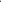 	3. Список сокращений, используемых в настоящем Порядке: 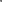 глава администрации – глава администрации муниципального образования Никитинское сельское поселение Сурского районаадминистрация – администрация муниципального образования Никитинское сельское поселение Сурского района  Ульяновской области;социальная сеть - информационная система и (или) программа для электронных вычислительных машин, соответствующая требованиям, предусмотренным статьёй 106 Федерального закона от 27.07.2006 № 149-ФЗ «Об информации, информационных технологиях и о защите информации»; сеть «Интернет» -информационно-телекоммуникационная сеть «Интернет»;ЦУР – центр управления региона Ульяновской области; сообщение пользователя – информация в текстовой или иной форме (включая электронные образы документов); информационная система информационно-аналитическая система «Инцидент Менеджмент», являющаяся подсистемой обработки сообщений пользователей информацией социальных сетей в сети «Интернет»; исполнитель – ответственное должностное лицо в администрации, рассматривающее сообщения пользователей информацией в сети «Интернет», осуществляющее подготовку ответов на указанные сообщения пользователей информацией в сети «Интернет» и обеспечивающее   публикации в социальных сетях в сети «Интернет» с использованием информационно-аналитической системы «Инцидент Менеджмент», являющейся подсистемой обработки сообщений пользователей социальных сетей сети «Интернет», через официальные страницы администрации;куратор исполнителя – инспектор, отвечающий за взаимодействие с исполнителем. категория важности «Высокая» – категория, которая присваивается куратором исполнителя сообщениям пользователей информацией в сети «Интернет», поступающим на официальные страницы главы администрации посредством комментариев; категория важности «ЛС Высокая» – категория, которая присваивается куратором исполнителя сообщениям пользователей информацией в сети «Интернет», поступающим на официальные страницы главы администрации посредством личных сообщений; категория важности «Обычная» категория, которая присваивается куратором исполнителя сообщениям пользователей информацией в сети «Интернет», поступающим на официальные страницы администрации и подведомственных учреждений, посредством комментариев; категория важности «ЛС» – категория, которая присваивается куратором исполнителя сообщениям пользователей информацией в сети «Интернет», поступающим на официальные страницы администрации и подведомственных учреждений, посредством личных сообщений; обработка сообщений пользователей информацией - процесс рассмотрения сообщений пользователей информацией в сети «Интернет», подготовки ответов на них и размещения указанных ответов в социальных сетях в сети «Интернет» с использованием информационно-аналитической системы; ответ – результат обработки сообщений пользователей информацией в сети «Интернет» администрацией и подведомственными учреждениями.4. ЦУР организует процесс выявления, рассмотрения и подготовки ответов на сообщения пользователей информацией в сети «Интернет» администрацией и подведомственными учреждениями.При обработке сообщений пользователей не применяются положения Федерального закона от 02.05.2006 № 59-ФЗ «О порядке рассмотрения обращений граждан Российской Федерации» и Федерального закона от 09.02.2009 № 8-ФЗ «Об обеспечении доступа к информации о деятельности государственных органов и органов местного самоуправления».Сообщение пользователя информацией в сети «Интернет», содержащее персональные данные, хранится и обрабатывается с соблюдением установленных законодательством Российской Федерации требований к обработке персональных данных и иной информации ограниченного доступа. Разглашение содержащихся в сообщении сведений о частной жизни обратившихся пользователей без их согласия не допускается.При использовании информационной системы ЦУР и работник администрации  выступают в качестве куратора исполнителей и осуществляют:выявление сообщений пользователей информацией, требующих обработки;направление сообщений пользователей информацией исполнителям по компетенции для рассмотрения и подготовки ответов на них;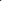 З) согласование ответов на сообщения пользователей информацией, подготовленных исполнителями.8. ЦУР:организует и координирует деятельность исполнителей при обработке сообщений пользователей информацией с использованием информационной системы, за исключением сообщений пользователей информацией на официальных страницах главы администрации;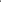 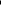 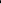 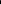 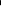 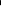 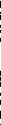 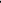 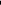 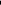 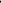 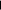 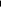 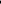 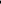 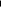 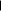 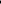 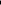 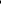 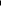 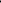 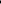 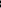 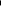 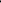 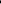 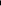 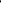 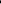 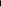 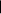 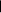 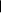 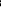 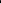 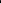 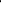 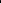 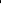 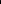 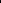 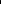 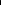 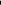 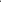 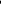 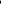 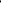 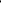 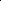 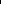 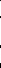 обеспечивает методическую поддержку исполнителей по работе с информационной системой и организует проведение обучения исполнителей по рассмотрению сообщений пользователей информацией;З) осуществляет мониторинг качества рассмотрения сообщений пользователей информацией и соблюдения сроков обработки сообщений пользователей информацией исполнителями;обеспечивает техническую поддержку работы исполнителей с информационной системой;готовит аналитическую информацию о работе с сообщениями пользователей информацией с использованием информационной системы.Исполнитель  организует и координирует деятельность исполнителей при обработке сообщений пользователей информацией, размещенных на официальных страницах главы администрации;Администрация и руководители подведомственных учреждений:обеспечивают во взаимодействии с ЦУР обработку сообщений пользователей информацией в соответствии с настоящим Порядком;определяют исполнителей для обработки сообщений пользователей информацией;З) представляют в ЦУР сведения об исполнителях для подключения к информационной системе;информируют ЦУР о смене исполнителей;обеспечивают взаимозаменяемость исполнителей в период их временного отсутствия, о чём информируют ЦУР;обеспечивают во взаимодействии с ЦУР    освещение в средствах массовой информации, выходящих в свет (эфир) на территории Ульяновской области, и социальных сетях в сети «Интернет» решений проблем, изложенных в сообщениях пользователей информацией.Исполнители рассматривают сообщения пользователей информацией, выявленные куратором исполнителей, готовят ответы на сообщения пользователей информацией в сроки, установленные настоящим Порядком, направляют проекты ответов кураторам исполнителей на согласование и размещают согласованные ответы в социальных сетях в соответствии с положениями пунктов 12-25 настоящего Порядка.Выявление сообщений пользователей информацией, требующих обработки, осуществляется соответствующим куратором исполнителей посредством:автоматического мониторинга сообщений пользователей информацией с использованием информационной системы;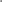 самостоятельного мониторинга сообщений пользователей информацией и добавления их в информационную систему.При использовании информационной системы куратор исполнителей анализирует сообщения пользователей информацией, на которые требуется дать ответ (уточняет тему, группу тем и иные сведения), после чего незамедлительно направляет их исполнителю по компетенции в соответствующий исполнительный орган или подведомственное учреждение для подготовки ответа.В информационной системе не подлежат рассмотрению сообщения пользователей информацией, содержащие: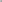 сведения о намерениях причинить вред другому лицу; 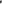 нецензурные либо оскорбительные выражения; сведения об угрозе жизни и здоровью другому лицу; коммерческую или иную рекламу;  политическую агитацию.В случае если сообщение пользователя информацией в сети «Интернет» содержит признаки, указанные в пункте 14, то в течение 1 рабочего дня с момента получения такого сообщения пользователя информацией куратор исполнителя самостоятельно принимает решение о снятии сообщения пользователя информацией с обработки. Снятие такого сообщения с обработки может быть осуществлено по запросу исполнителя в адрес куратора исполнителя.Если решение вопросов, содержащихся в сообщении пользователя информацией, не относится к компетенции исполнителя, то исполнительв течение 1 рабочего часа (в течение 30 минут для сообщений, которым присвоена категория важности «Высокая» и «ЛС Высокая») с момента получения такого сообщения пользователя информацией уведомляет куратора исполнителя через отправку на согласование проекта ответа с соответствующим комментарием в информационной системе.Если сообщение пользователя информацией содержит вопросы, решение которых относится к компетенции нескольких исполнителей, куратор исполнителя с использованием информационной системы создает копии сообщения пользователя информацией и направляет их исполнителям одновременно и параллельно. Каждый исполнитель по компетенции готовит ответ, направляет его на согласование куратору исполнителя в установленные настоящим Порядком сроки.Текст ответа должен соответствовать следующим требованиям:должен быть завершённым и кратким;должен содержать исчерпывающий ответ на поставленный вопрос (ответ по существу) с указанием сроков его решения, по возможности подтверждённый фото и (или) видеоматериалом;3) должен быть написан доступным языком без речевых штампов, канцеляризмов, сложных оборотов и многословия, излишних отсылок к нормативным правовым актам или их избыточного цитирования, правильно синтаксически оформлен;должен содержать информацию о необходимых действиях для решения ситуации, которые требуется выполнить пользователю информацией, направившему сообщение (с указанием контактных данных соответствующих органов и их должностных лиц);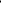 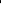 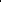 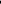 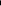 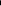 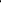 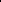 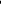 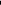 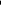 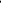 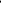 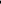 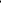 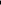 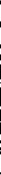 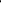 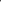 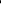 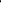 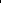 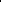 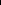 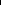 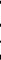 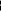 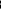 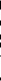 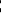 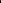 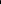 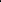 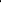 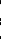 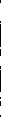 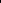 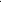 не должен содержать персональные данные граждан.Ответ оформляется исполнителем с использованием информационной системы в форме проекта, адаптированного для размещения в социальной сети после проверки орфографии и стилистики текста ответа. После согласования проекта ответа куратором исполнителя он незамедлительно размещается исполнителем в социальной сети автоматически через информационную систему.В случае невозможности автоматического размещения ответа через информационную систему ответ размещается исполнителем самостоятельно с использованием официальной страницы с последующим прикреплением скриншота размещённого ответа в соответствующий раздел информационной системы.Если исполнитель оформил ответ вне информационной системы, и после чего данное сообщение пользователя информацией поступило в информационную систему и было направлено куратором - исполнителя в работу исполнителю, то исполнитель переносит текст и прикрепляет скриншот ранее размещённого ответа с официальной страницы в соответствующий раздел информационной системы.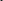 При поступлении повторного сообщения пользователя информацией в сети «Интернет» по рассмотренному ранее сообщению пользователя информацией куратор исполнителя направляет его в адрес исполнителя для рассмотрения вопросов, указанных в повторном сообщении пользователя информацией, и подготовки ответа.Рассмотрение сообщения пользователя информацией с использованием информационной системы прекращается соответствующим куратором исполнителя по запросу исполнителя в случаях:если отсутствует возможность разместить ответ в социальной сети в связи с удалением или закрытием официальной страницы пользователя информацией;если к моменту размещения ответа в социальной сети сообщение пользователя информацией удалено. 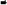 Персональную ответственность за достоверность и полноту информации, содержащейся в ответе, а также за соблюдение сроков предоставления ответа куратору исполнителя несёт исполнитель.Подготовка ответа осуществляется исполнителем в следующие сроки:на сообщения пользователей информацией, которым присвоена категория важности «Высокая», - не более 4 рабочих часов;на сообщения пользователей информацией, которым присвоена категория важности «ЛС Высокая», - не более 4 рабочих часов;З) на сообщения пользователей информацией, которым присвоена категория важности «Обычная», - не более 8 рабочих часов;4) на сообщения пользователей информацией, которым присвоена категория важности «ЛС», - не более 8 рабочих часов.В указанное в пункте 22 время не включается время для согласования проекта ответа куратором исполнителя.В случае необходимости продления срока подготовки ответа по существу:исполнитель готовит проект промежуточного ответа, содержащий информацию о сроках предоставления ответа, по существу, в пределах сроков, установленных пунктом 22 настоящего Порядка, и направляет его на согласование куратору исполнителя;исполнитель уведомляет куратора исполнителя о необходимости продления срока подготовки ответа, по существу, посредством размещения соответствующего комментария в информационной системе с указанием срока, в который будет предоставлен ответ, по существу. При этом срок ответа по существу не может составлять более 5 рабочих дней (40 рабочих часов) для сообщений категории важности «Обычная» и «ЛС» и более З рабочих дней (24 рабочих часов) для сообщений категории важности «Высокая» и «ЛС Высокая».После согласования промежуточного ответа исполнитель размещает промежуточный ответ и готовит ответ по существу поставленного в нём вопроса в сроки, установленные подпунктом 2 пункта 24 настоящего Порядка.Рассмотрение сообщений пользователей информацией в сети «Интернет», которым присвоена категория важности «Обычная» и «ЛС» осуществляется в следующем порядке: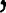 исполнитель готовит проект ответа в срок, установленный пунктом 21 настоящего Порядка, и направляет его на согласование куратору исполнителя;куратор исполнителя в течение 1 рабочего часа с момента поступления проекта ответа согласовывает ответ либо возвращает проект ответа исполнителю с рекомендациями по его доработке;З) исполнитель в соответствии с полученными рекомендациями куратора исполнителя дорабатывает проект ответа и направляет его в течение 1 рабочего часа с момента возврата на повторное согласование куратору исполнителя. Повторное согласование проекта ответа куратором исполнителя осуществляется в срок, предусмотренный подпунктом 2 пунктом 26 настоящего Порядка;4) согласованный ответ в течение 1 рабочего часа с момента его согласования куратором исполнителя и при условии его получения исполнителем размещается в социальной сети, содержащей указанное сообщение пользователя информацией, с использованием официальной страницы в соответствии с пунктом 18 настоящего Порядка.Рассмотрения сообщений пользователей информацией в сети «Интернет», которым присвоены категории важности «Высокая» и «ЛС Высокая», осуществляется в следующем порядке: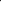 исполнитель готовит проект ответа не позднее чем за 1 рабочий час до истечения срока, установленного пунктом 22 настоящего Порядка, направляет его на согласование куратору исполнителя;куратор исполнителя в течение 30 минут с момента поступления проекта ответа согласовывает ответ либо возвращает проект ответа исполнителю с рекомендациями по его доработке;З) исполнитель в соответствии с полученными рекомендациями куратора исполнителя дорабатывает проект ответа и направляет его на повторное согласование куратору исполнителя. Повторное согласование проекта ответа куратором исполнителя осуществляется в срок, предусмотренный подпунктом 2 пункта 27 настоящего Порядка;4) согласованный ответ в течение 30 минут с момента его согласования куратором исполнителя и при условии его получения исполнителем размещается в социальной сети, содержащей указанное сообщение пользователя, информацией с использованием официальной страницы в соответствии с пунктом 18 настоящего Порядка.